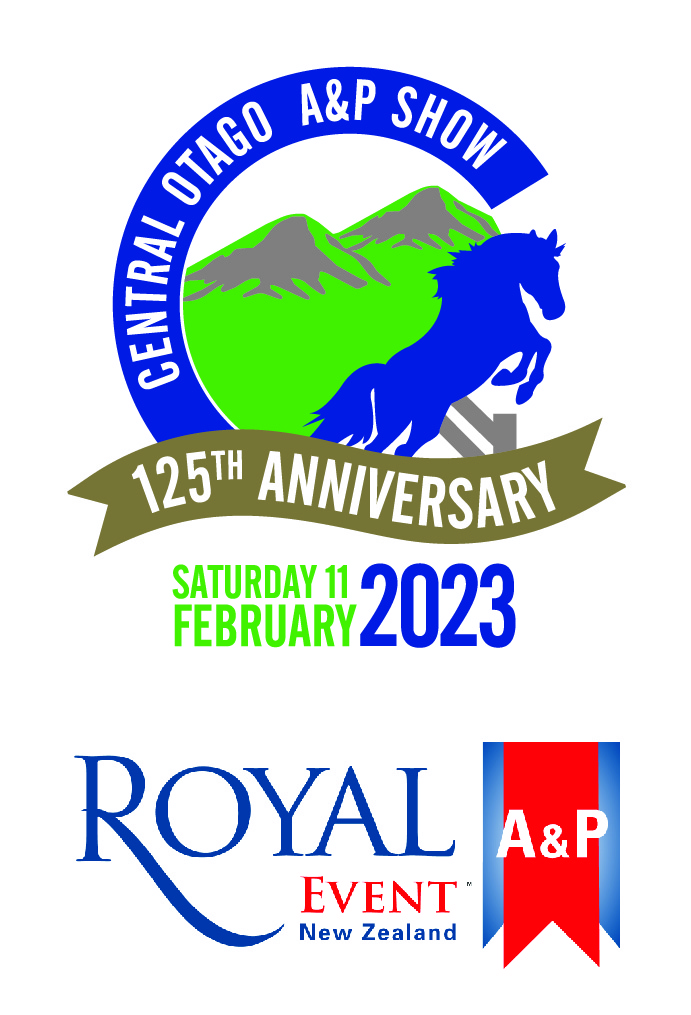 YES! We wish to sponsor!The Central Otago A&P Association thanks you for your support. We would not be able to host the amazing day that we do without you! Thank you!Company NameContact NameEmailMailing AddressSponsorship LevelSponsorship LevelSponsorship LevelSponsorship LevelSponsorship LevelGold ($1000 and above)Silver ($500  to $999)Bronze ($250 to $499)Ruby ($100 to $249)Schedule Advertising (Printed in September)Schedule Advertising (Printed in September)Schedule Advertising (Printed in September)Schedule Advertising (Printed in September)Schedule Advertising (Printed in September)Full Page 
(Complementary with Gold Sponsorship)$100Half Page (Complementary with Silver Sponsorship)$50Please email Advertisement to centralotago.secretary@gmail.com before 10 September 2021Please email Advertisement to centralotago.secretary@gmail.com before 10 September 2021Please email Advertisement to centralotago.secretary@gmail.com before 10 September 2021Please email Advertisement to centralotago.secretary@gmail.com before 10 September 2021Please email Advertisement to centralotago.secretary@gmail.com before 10 September 2021Total Sponsorship:Total Sponsorship:Total Sponsorship:Additional InformationAdditional InformationAdditional InformationAdditional InformationAdditional InformationTrade Site Required (if part of package)Trade Site Required (if part of package)Trade Site Required (if part of package)YesNoRing Side Banners or Advertising will be suppliedRing Side Banners or Advertising will be suppliedRing Side Banners or Advertising will be suppliedYesNoUpdated Electronic Logo emailedUpdated Electronic Logo emailedUpdated Electronic Logo emailedYesNoInvoice RequiredInvoice RequiredInvoice RequiredYesNoOur Account Number is 02-0916-0046025-00Our Account Number is 02-0916-0046025-00Our Account Number is 02-0916-0046025-00Our Account Number is 02-0916-0046025-00Our Account Number is 02-0916-0046025-00